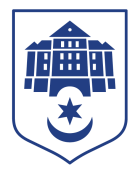 Тернопільська міська рада восьмого скликанняПротокол № 37засідання виконавчого комітету міської ради07.07.2021 				Початок засідання								09.00Місце засідання 					м.Тернопіль, вул.Листопадова,5приміщення міської ради«зелена кімната»Головуючий: Надал СергійСекретар: Чорній ІринаПрисутні на засіданні : Гірчак Ігор, Дідич Володимир,  Надал Сергій, Остапчук Вікторія, Солтис Віктор,  Туткалюк Ольга, Хімейчук Іван, Якимчук Петро.Присутні за допомогою дистанційного (skype) зв’язку: Корнутяк Володимир, Кошулінський Руслан, Кузьма Ольга, Татарин Богдан. Відсутні: Крисоватий Ігор,  Осадця Сергій, Стемковський Владислав.Кворум є – 12 членів виконавчого комітетуЗапрошені: Сопільняк Мирослав, Чорній Ірина.Засідання проводилось в онлайн режимі та за допомогою дистанційного (skype) зв’язкуСЛУХАЛИ: Про затвердження порядку денного засідання виконавчого комітету:Всього проєктів 15ІНФОРМУВАВ: Сергій Надал.ГОЛОСУВАННЯ: за – 12   , проти – 0  , утримались – 0.ВИРІШИЛИ: затвердити за виключенням питання 565 і взяти за основу 14 питань порядку денного засідання виконавчого комітету.СЛУХАЛИ: Пропозицію включити до порядку денного засідання виконавчого комітету додаткові питання:Всього внесено проектів 8ІНФОРМУВАВ: Сергій Надал.ГОЛОСУВАННЯ: за – 12 , проти – 0, утримались – 0.ВИРІШИЛИ: включити додаткові питання до порядку денного засідання виконавчого комітету.СЛУХАЛИ: Про затвердження порядку денного засідання виконавчого комітету у кількості 22 питань  порядку денного в цілому.ІНФОРМУВАВ: Сергій Надал.ГОЛОСУВАННЯ: за – 12, проти – 0, утримались – 0.ВИРІШИЛИ: затвердити порядок денний засідання виконавчого комітету в цілому.СЛУХАЛИ: Про передачу матеріальних цінностей ДОПОВІДАВ: Хімейчук Іван.ГОЛОСУВАННЯ: за – 12 , проти – 0, утримались – 0.ВИРІШИЛИ: рішення 551 додаєтьсяСЛУХАЛИ: Про безоплатну передачу на баланс майна комунальної власностіДОПОВІДАВ: Дідич Володимир.ГОЛОСУВАННЯ: за –12, проти – 0, утримались – 0.ВИРІШИЛИ: рішення 552 додаєтьсяСЛУХАЛИ: Про безоплатну передачу на баланс майна комунальної власності ДОПОВІДАВ: Дідич Володимир.ГОЛОСУВАННЯ: за – 12, проти – 0, утримались – 0.ВИРІШИЛИ: рішення 553 додаєтьсяСЛУХАЛИ: Про надання дозволу на розміщення зовнішньої рекламиДОПОВІДАВ: Дідич Володимир.ВИСТУПИВ: Надал Сергій.ГОЛОСУВАННЯ: за –12 , проти – 0, утримались – 0.ВИРІШИЛИ: рішення 554 додаєтьсяСЛУХАЛИ: Про надання дозволу на розміщення зовнішньої рекламиДОПОВІДАВ: Дідич Володимир.ВИСТУПИВ: Надал Сергій.ГОЛОСУВАННЯ: за –12 , проти – 0, утримались – 0.ВИРІШИЛИ: рішення 555 додаєтьсяСЛУХАЛИ: Про внесення змін до рішення виконавчого комітету від 20 січня 2021 №15 "Про виділення коштів для фінансової підтримки комунальногопідприємства «Тернопільелектротранс»ДОПОВІДАВ: Дідич Володимир.ВИСТУПИВ: Надал Сергій.ГОЛОСУВАННЯ: за –12 , проти – 0, утримались – 0.ВИРІШИЛИ: рішення 556 додаєтьсяСЛУХАЛИ: Про встановлення режиму роботи  закладам торгівлі, побуту та ресторанного господарстваДОПОВІДАВ: Дідич Володимир.ВИСТУПИЛИ: Надал Сергій, Якимчук Петро, Остапчук Вікторія.ВИРІШИЛИ: прийняти за виключенням пункту 3 (Кафе “Інший сіті бар”), пункту 8 ( Бар “Оріон”), пункту 9 (Бар “Максим”), рішення 557 додаєтьсяГОЛОСУВАННЯ: за – 12, проти – 0, утримались – 0.СЛУХАЛИ: Про включення об’єкту до Переліку першого типу та передачу в оренду  майна комунальної власності шляхом проведення аукціону ДОПОВІДАВ: Дідич Володимир.ГОЛОСУВАННЯ: за – 12, проти – 0, утримались – 0.ВИРІШИЛИ: рішення 558 додаєтьсяСЛУХАЛИ: Про надання дозволу на дарування квартири на ім’я малолітньої дитиниДОПОВІДАВ: Дідич Володимир.ГОЛОСУВАННЯ: за – 12, проти – 0, утримались – 0.ВИРІШИЛИ: рішення 559 додаєтьсяСЛУХАЛИ: Про надання дозволу на дарування квартири, де діти мають правокористування житловим приміщеннямДОПОВІДАВ: Дідич Володимир.ГОЛОСУВАННЯ: за – 12, проти – 0, утримались – 0.ВИРІШИЛИ: рішення 560 додаєтьсяСЛУХАЛИ: Про надання дозволу на дарування квартири, де діти мають правокористування житловим приміщеннямДОПОВІДАВ: Дідич Володимир.ГОЛОСУВАННЯ: за – 12, проти – 0, утримались – 0.ВИРІШИЛИ: рішення 561 додаєтьсяСЛУХАЛИ: Про надання дозволу на дарування частин квартири на ім’я дітей ДОПОВІДАВ: Дідич Володимир.ГОЛОСУВАННЯ: за – 12, проти – 0, утримались – 0.ВИРІШИЛИ: рішення 562 додаєтьсяСЛУХАЛИ: Про надання дозволу на укладання договору купівлі-продажу частини квартири, де малолітня дитина є співвласником житла та інша малолітня дитина має право користування житловим приміщеннямДОПОВІДАВ: Дідич Володимир.ГОЛОСУВАННЯ: за – 12, проти – 0, утримались – 0.ВИРІШИЛИ: рішення 563 додаєтьсяСЛУХАЛИ: Про погодження неповнолітній дитині укладання договору купівлі- продажу частини квартири в її користьДОПОВІДАВ: Дідич Володимир.ГОЛОСУВАННЯ: за – 12, проти – 0, утримались – 0.ВИРІШИЛИ: рішення 564 додаєтьсяСЛУХАЛИ: Про затвердження висновку служби у справах дітей управління сім’ї, молодіжної політики та захисту дітей про підтвердження місця проживання дитини, Пронишин Тетяни Володимирівни, 23.07.2006 року народження, для її тимчасового виїзду за межі УкраїниДОПОВІДАВ: Дідич Володимир.ВИСТУПИВ: Надал Сергій.ГОЛОСУВАННЯ: за – 12, проти – 0, утримались – 0.ВИРІШИЛИ: рішення 565 додаєтьсяСЛУХАЛИ: Про затвердження висновку служби у справах дітей управління сім’ї, молодіжної політики та захисту дітей про підтвердження місця проживання дитини, Пограничної Діани Олександрівни, 10.10.2005 року народження, для її тимчасового виїзду за межі УкраїниДОПОВІДАВ: Дідич Володимир.ГОЛОСУВАННЯ: за – 12, проти – 0, утримались – 0.ВИРІШИЛИ: рішення 566 додаєтьсяСЛУХАЛИ: Про затвердження висновку служби у справах дітей управління сім’ї, молодіжної політики та захисту дітей про підтвердження місця проживання дитини, Гудима Мілани Ярославівни, 20.12.2016 року народження,для її тимчасового виїзду за межі УкраїниДОПОВІДАВ: Дідич Володимир.ГОЛОСУВАННЯ: за – 12, проти – 0, утримались – 0.ВИРІШИЛИ: рішення 567 додаєтьсяСЛУХАЛИ: Про усунення порушень у сфері благоустроюДОПОВІДАВ: Гірчак Ігор.ГОЛОСУВАННЯ: за – 12, проти – 0, утримались – 0.ВИРІШИЛИ: рішення 568 додаєтьсяСЛУХАЛИ: Про встановлення дитячого майданчикаДОПОВІДАВ: Гірчак Ігор.ГОЛОСУВАННЯ: за – 12, проти – 0, утримались – 0.ВИРІШИЛИ: рішення 569 додаєтьсяСЛУХАЛИ: Про розроблення (корегування) детального плану території ДОПОВІДАЛА: Остапчук Вікторія.ГОЛОСУВАННЯ: за – 12, проти – 0, утримались – 0.ВИРІШИЛИ: рішення 572 додаєтьсяСЛУХАЛИ: Про затвердження договоруДОПОВІДАЛА: Остапчук Вікторія.ГОЛОСУВАННЯ: за – 12, проти – 0, утримались – 0.ВИРІШИЛИ: рішення 571 додаєтьсяСЛУХАЛИ: Про утворення місцевої комісії для формування пропозицій з державного бюджету місцевим бюджетам на проектні, будівельно-ремонтні роботи, придбання житла та приміщень для розвитку сімейних та інших формвиховання, наближених до сімейних, підтримку малих групових будинків, та забезпечення житлом дітей-сиріт, дітей, позбавлених батьківського піклування, осіб з їх числаДОПОВІДАВ: Дідич Володимир.ГОЛОСУВАННЯ: за – 12, проти – 0, утримались – 0.ВИРІШИЛИ: рішення 570 додаєтьсяПротокольні доручення виконавчого комітету від 07.07.2021 (додаються).Відеозапис засідання виконавчого комітету від 07.07.2021  розміщений на офіційному сайті Тернопільської міської ради .Протокол засідання вела:Ірина Чорній 067 4472610№ проєктуНазва проєктуНазва проєктуНазва проєктуАвторАвтор551551Про передачу матеріальних цінностей Токарчук І.Р.Токарчук І.Р.552552Про безоплатну передачу на балансмайна комунальної власностіКовдриш С. В.Ковдриш С. В.553Про безоплатну передачу на баланс майна комунальної власності Ковдриш С. В.554Про надання дозволу на розміщення зовнішньої рекламиДейнека Ю.П.555Про надання дозволу на розміщення зовнішньої рекламиДейнека Ю.П.556Про внесення змін до рішення виконавчого комітету від 20 січня 2021 №15 "Про виділення коштів дляфінансової підтримки комунальногопідприємства «Тернопільелектротранс»Вітрук О.П.557Про встановлення режиму роботи  закладам торгівлі, побуту та ресторанного господарстваГорєва Г.М.558Про включення об’єкту до Переліку першого типу та передачу в оренду майна комунальної власності шляхом проведення аукціону Похиляк О.П.559Про надання дозволу на даруванняквартири на ім’я малолітньої дитиниБілінська Х.В.560Про надання дозволу на дарування квартири, де діти мають право користування житловим приміщеннямБілінська Х.В.561Про надання дозволу на дарування квартири, де діти мають право користування житловим приміщеннямБілінська Х.В.562Про надання дозволу на дарування частин квартири на ім’я дітей Білінська Х.В.563Про надання дозволу на укладання договорукупівлі-продажу частини квартири, де малолітнядитина є співвласником житла та інша малолітнядитина має право користування житловим приміщеннямБілінська Х.В.564Про погодження неповнолітній дитині укладання договору купівлі- продажу частини квартири в її користьБілінська Х.В.565Про звільнення від сплати за оренду майна комунальної власностіБілінська Х.В.№ з/пНазва проєкту рішенняНазва проєкту рішенняНазва проєкту рішенняРозробникРозробник11Про затвердження висновку службиу справах дітей управління сім’ї,молодіжної політики та захисту дітейпро підтвердження місця проживання дитини,Пронишин Тетяни Володимирівни,23.07.2006 року народження, для їїтимчасового виїзду за межі УкраїниБілінська Х.В.Білінська Х.В.22Про затвердження висновку службиу справах дітей управління сім’ї,молодіжної політики та захисту дітейпро підтвердження місця проживання дитини,Пограничної Діани Олександрівни,10.10.2005 року народження,для її тимчасового виїзду за межі УкраїниБілінська Х.В.Білінська Х.В.33Про затвердження висновку службиу справах дітей управління сім’ї,молодіжної політики та захисту дітейпро підтвердження місця проживання дитини,Гудима Мілани Ярославівни,20.12.2016 року народження,для її тимчасового виїзду за межі УкраїниБілінська Х.В.Білінська Х.В.44Про усунення порушень у сфері благоустроюСоколовський О.І.Соколовський О.І.55Про утворення місцевої комісії для формування пропозицій з державного бюджету місцевим бюджетам на проектні, будівельно-ремонтні роботи, придбання житла та приміщень для розвитку сімейних та інших форм виховання, наближених до сімейних, підтримку малих групових будинків, та забезпеченняжитлом дітей-сиріт, дітей, позбавлених батьківського піклування, осіб з їх числаБілінська Х.В.Білінська Х.В.66Про встановлення дитячого майданчикаСоколовський О.І.Соколовський О.І.77Про затвердження договоруБесага В.Й.Бесага В.Й.88Про розроблення (корегування) детального плану територіїБесага В.Й.Бесага В.Й.Міський головаСергій НАДАЛ